* Any identified risk which has a rating >9 must be communicated with the Quality ManagerRisk assessment matrixAcceptable RiskRisk is tolerable as long as it is well managed and controlled.  In addition to identified hazards, all incidents claims and complaints will be risk assessed according to the following process and investigated according to the severity or the consequence and likelihood of (re)occurrence.All Risk Assessments within the Trust will identify:The hazards within the Task/ area being assessed inherent in the work undertaken who and how many people would be affectedhow often specific events are likely to happen (may be based on frequency of previous occurrence):how severe the effect or consequence would behow controllable the hazards are.Acceptable risk will be determined using the following traffic light system:Severity/consequenceGiven the (in) adequacy of the control measures, how serious the consequences are likely to be for the group, patient or Trust if the risk does occur (using the matrix).LikelihoodGiven the (in) adequacy of the control measures for each risk, decide how likely the risk is to happen according to the following guide.  Scores range from 1 for rare to 5 for very likely.Risk Score is determined by Severity x Likelihood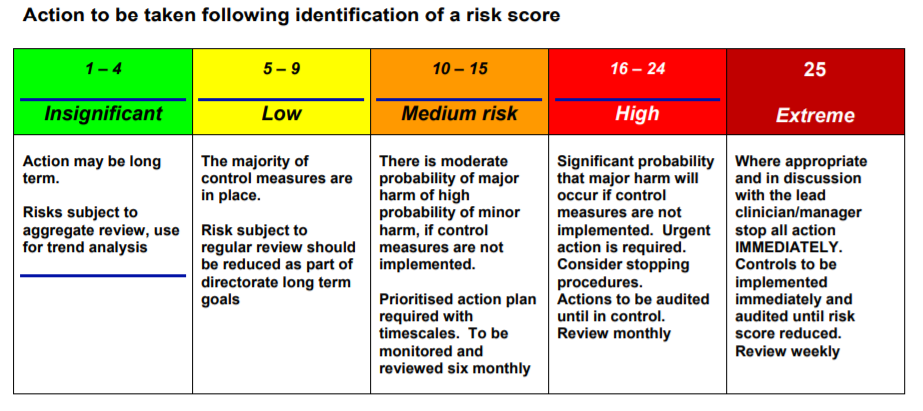 Department/Location/Project: RUH, and community settingsSOP Document Reference Number: SOP/POCT/45 & SOP/POCT/50Risk Assessor(s): N. HodgesHighest Risk Rating Identified*:15Date of assessment: 21/10/21Informed QM of any Risk Score >9: QM as second approver in qpulseDescription of riskExisting control/ safeSystem of workInitial Risk Rating(S X L=  RR)What further action is requiredResponsible person and target date for completionFinal Risk Rating(S X L=  RR)Sample collection could cause:-Needle stick injuries-Infection-Blood spillages due to puncture wounds With a risk to patients and nursing staff of infection and injury.Training for use of glucose metersNeedle stick injury policyImmunizationsSharps Disposal policy Procedure for spillages of body fluidsPathology Health and safety policyTraining for treatment of wounds.326NAThere is a risk of infection when running the external quality assurance samples to nursing and lab staff.EQA screened for HIV and HepatitisPPEDisposal into contaminated waste bins111NAThere is a risk of results not being interpreted correctly when they fall above or below the action or technical limits, to patient care. A misinterpreted results can lead to inappropriate treatment which may lead to hypo and hyper glycaemic event in a patient. A symbol appears on screen if the result is high (>) or if the result is low (<).The meter displays an up or down pointing arrow when the result is above or below the technical limit.Only trained staff can use the meters. How to act on an abnormal result is covered in training and in the competency assessment.HCA staff must complete 6 observations before competency is complete.Abnormal results are reviewed regularly by the DSN team.5210NAPatient ID not being entered into meter before blood is analysed results in an incomplete audit trail for that patient.One ID number may be used for more than one patient so unable to check previous results. This is a risk to patients as there results cannot be found by the DSN.Staff are taught during training to use the patient ID.Only trained staff have access to use the meters.Audit is performed to check over use of emergency patient ID numbers.2714Connection into the EPR with bidirectional patient identification would not allow a made up number to be used.After the pathology MES is complete in mid-2022 the POCT equipment will be renewed to include connection to EPR.224Results are transcribed into the patient notes which could be written incorrectly, leading to incorrect diabetic treatment which could be life threatening.During training users are taught to write the correct result in the patient record and sign this transcription.5315The trust is keen to go paperless – which once the glucose and ketone meters have been renewed (mid-2022) they will be connected to the EPR removing the need to transcribe results onto a paper record.Mid 2022515A damaged or faulty meter could produce incorrect results possibly leading to unnecessary and potentially life threatening alteration in diabetic treatment.Meter will not run patient samples without a valid iQC.Staff trained to run iQC if there are problems or damage to the meter515NAConsequence score (severity levels) and examples of descriptors Consequence score (severity levels) and examples of descriptors Consequence score (severity levels) and examples of descriptors Consequence score (severity levels) and examples of descriptors Consequence score (severity levels) and examples of descriptors 12345DomainsNegligibleMinorModerateMajorCatastrophicImpact on the safety of patients, staff or public (physical/psychological harm) Minimal injury requiring no/minimal intervention or treatment. No time off workMinor injury or illness, requiring minor intervention Requiring time off work for ≤3 days Increase in length of hospital stay by 1-3 days Moderate injury  requiring professional intervention Requiring time off work for 4-14 days Increase in length of hospital stay by 4-15 days RIDDOR/agency reportable incident An event which impacts on a small number of patientsMajor injury leading to long-term incapacity/ disability Requiring time off work for >14 days Increase in length of hospital stay by >15 days Mismanagement of patient care with long-term effects Incident leading  to death Multiple permanent injuries or irreversible health effectsAn event which impacts on a large number of patients Quality/complaints/audit Peripheral element of treatment or service suboptimal Informal complaint/inquiry Overall treatment or service suboptimal Formal complaint (stage 1) Local resolution Single failure to meet internal standards Minor implications for patient safety if unresolved Reduced performance rating if unresolved Treatment or service has significantly reduced effectiveness Formal complaint (stage 2) complaint Local resolution (with potential to go to independent review) Repeated failure to meet internal standards Major patient safety implications if findings are not acted on Non-compliance with national standards with significant risk to patients if unresolved Multiple complaints/ independent review Low performance rating Critical report Totally unacceptable level or quality of treatment/service Gross failure of patient safety if findings not acted on Inquest/ombudsman inquiry Gross failure to meet national standards Human resources/ organisational development/ staffing/ competence Short-term low staffing level that temporarily reduces service quality (< 1 day) Low staffing level that reduces the service quality Late delivery of key objective/ service due to lack of staff Unsafe staffing level or competence (>1 day) Low staff morale Poor staff attendance for mandatory/key training Uncertain delivery of key objective/service due to lack of staff Unsafe staffing level or competence (>5 days) Loss of key staff Very low staff morale No staff attending mandatory/ key training Non-delivery of key objective/service due to lack of staff Ongoing unsafe staffing levels or competence Loss of several key staff No staff attending mandatory training /key training on an ongoing basis Statutory duty/ inspections No or minimal impact or breech of guidance/ statutory duty Breach of statutory legislation Reduced performance rating if unresolved Single breech in statutory duty Challenging external recommendations/ improvement notice Enforcement action Multiple breeches in statutory duty Improvement notices Low performance rating Critical report Multiple breeches in statutory duty Prosecution Complete systems change required Zero performance rating Severely critical report Adverse publicity/ reputation Rumours Potential for public concern Local media coverage – short-term reduction in public confidence Elements of public expectation not being met Local media coverage –long-term reduction in public confidence National media coverage with <3 days service well below reasonable public expectation National media coverage with >3 days service well below reasonable public expectation. MP concerned (questions in the House) Total loss of public confidence Business objectives/ projects Insignificant cost increase/ schedule slippage <5 per cent over project budget Schedule slippage 5–10 per cent over project budget Schedule slippage 10–25 per cent over project budget Schedule slippage Key objectives not met Incident leading >25 per cent over project budget Schedule slippage Key objectives not met Finance including claims Small loss Risk of claim remote Loss of 0.1–0.25 per cent of budget Claim less than £10,000 Loss of 0.25–0.5 per cent of budget Claim(s) between £10,000 and £100,000 Uncertain delivery of key objective/Loss of 0.5–1.0 per cent of budget Claim(s) between £100,000 and £1 millionPurchasers failing to pay on time Non-delivery of key objective/ Loss of >1 per cent of budget Failure to meet specification/ slippage Loss of contract / payment by results Claim(s) >£1 million Service/business interruption Environmental impact Loss/interruption of >1 hour Minimal or no impact on the environment Loss/interruption of >8 hoursMinor impact on environment Loss/interruption of >1 day Moderate impact on environment Loss/interruption of >1 week Major impact on environment Permanent loss of service or facility Catastrophic impact on environment ScoreDescriptorDescription1RareExtremely unlikely to happen/recur – may occur only in exceptional circumstances – has never happened before and don’t think it will happen (again)2UnlikelyUnlikely to occur/reoccur but possible.   Rarely occurred before, less than once per year.  Could happen at some time3PossibleMay occur/reoccur.  But not definitely.  Happened before but only occasionally - once or twice a year4LikelyWill probably occur/reoccur.  Has happened before but not regularly – several times a month.  Will occur at some time.5Very LikelyContinuous exposure to risk.  Has happened before regularly and frequently – is expected to happen in most circumstances.  Occurs on a daily basisConsequenceConsequenceConsequenceConsequenceConsequenceLikelihood1Insignificant2Minor3Moderate4Major5Catastrophic5 – Almost certain5101520254 - Likely481216203 – Possible36912152 – Unlikely2468101 - Rare12345